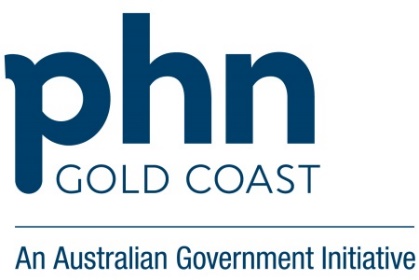 Continuous Quality Improvement (CQI) Health Assessments > 75 years (Cat 4)CQI stepsCQI stepsAsk-Do-DescribeAsk-Do-DescribeData report 1 - baselineFirst CQI meeting Why do we want to change?Why do we want to change?Data report 1 - baselineFirst CQI meeting GapUptake and completion of Health Assessments for our patients > 75 years could be improvedData report 1 - baselineFirst CQI meeting BenefitsImproved Health outcomes, Meet PIP QI requirements, reduce risk, increase efficiency, promote healthy lifestyle. Data report 1 - baselineFirst CQI meeting EvidenceRACGP: Guidelines for preventive activities in general practice 9th EditionPreventive activities in older age (page 45) Data report 1 - baselineFirst CQI meeting What do we want to change?What do we want to change?Data report 1 - baselineFirst CQI meeting TopicCompletion of Health Assessments for over 75 year- old Health Assessments Data report 1 - baselineFirst CQI meeting Scope  Current patients eligible for health assessment on “Health Assessments” Primary Sense report (n = 45 patients – Sept 24)  Data report 1 - baselineFirst CQI meeting How much do we want to change?How much do we want to change?Data report 1 - baselineFirst CQI meeting Baseline (%)Current % of patients with Health assessments completed in last 12 months (eg 35%)Data report 1 - baselineFirst CQI meeting Sample (number) ? eligible patientsIf a large number of eligible patients, consider targeting specific age groups(e.g. 76-78 years)Data report 1 - baselineFirst CQI meeting Target (%) 50% of eligible patients on list (n =?) Data report 1 - baselineFirst CQI meeting PreparednessPractice team involved in decision makingCurrent appointment scheduling will accommodate increase in appointments for this activityData report 1 - baselineFirst CQI meeting Who are involved in the change?Who are involved in the change?Data report 1 - baselineFirst CQI meeting LeadsContributors PMRN EEN ReceptionistsData report 1 - baselineFirst CQI meeting ExternalConsider support required here from external companies  Data report 1 - baselineFirst CQI meeting When are we making the change?When are we making the change?Data report 1 - baselineFirst CQI meeting DeadlinesStart date dd/mm/yyyy   End Date dd/mm/yyyy Consider your sample size and how long it will take to invite/complete HAsData report 1 - baselineFirst CQI meeting How are we going to change?How are we going to change?Data report 1 - baselineFirst CQI meeting Potential solutionsTo implement a process for new patients to add in reminders to ensure health assessments are completed (new patient questionnaire) Driver’s license renewal requests are linked with Health Assessment appointment as planned carePrinting Primary Sense report which indicates who has missing Health assessment item numbers that are over 75 years. Data report 1 - baselineFirst CQI meeting SelectUse Primary Sense report to support identification of target group ImplementationImplementationImplementPM/Receptionist to Print lists from Cat 4 for patients > 75 years with health assessment item number not billed in last 12 monthsRecipe using Cat 4Recall or add appointment reminder as per selected process  Consider implementing this Model of care for complex patientsImplementationImplementationRecord, shareData Report 2ComparisonFinal CQI meeting  How much did we change?How much did we change?Data Report 2ComparisonFinal CQI meeting  Performance Data Report 2ComparisonFinal CQI meeting  WorthwhileData Report 2ComparisonFinal CQI meeting  LearnFinal CQI meeting  What next?What next?Final CQI meeting  SustainFinal CQI meeting  Monitor